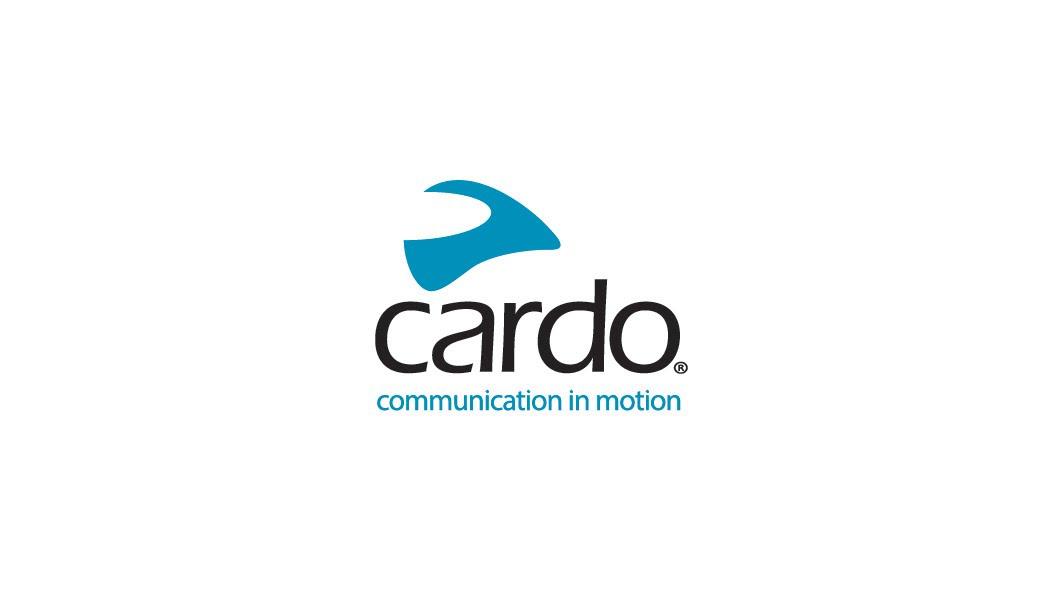 El nuevo PACKTALK Custom de Cardo Systems ofrece el poder de la personalización con paquetes actualizables mediante Pay-Per-FeatureEl intercomunicador tipo Mesh más nuevo de Cardo ofrece el primer plan de servicio escalable de la industria, lo que permite a los motoristas ajustar su experiencia de comunicación cuando lo deseen.El nuevo PACKTALK CUSTOM ofrece todo el rendimiento de la gama PACKTALK.Ofrece tres niveles de suscripción con diferentes características.Cardo Systems, el líder mundial del mercado en sistemas de comunicación inalámbricos para deportes motorizados, ha desbloqueado el poder de la personalización con el nuevo PACKTALK CUSTOM. Disponible a un precio de 279,95€ como otros intercomunicadores de gama media, el nuevo PACKTALK CUSTOM es el primer intercomunicador Mesh del mercado que ofrece planes de suscripción de pago por función, lo que permite a los pasajeros obtener solamente las funciones que necesitan realmente.Basado en el popular PACKTALK EDGE, el PACKTALK CUSTOM es el primer intercomunicador de moto del mercado que permite a los motoristas personalizar su experiencia de comunicación seleccionando entre tres planes de suscripción desde la aplicación Cardo Connect; PLATA, ORO y PLATINUM. De serie, el PACKTALK CUSTOM ya está repleto de funciones desde el primer momento, con Dynamic Mesh Communication de segunda generación, tecnología Bluetooth 5.2, actualizaciones inalámbricas y un diseño totalmente resistente al agua y polvo, entre otras. Las características mejoradas dentro de cada paquete Pay-Per-Feature incluyen compartir música, perfiles de audio, Universal Bluetooth Intercom, comandos de voz y muchas más.“PACKTALK CUSTOM es el resultado de haber escuchado a nuestros clientes de todo el mundo, ya que los deseos y necesidades de cada uno pueden ser totalmente diferentes.”, dijo Alon Lumbroso, director ejecutivo de Cardo Systems. “Estamos extremadamente orgullosos de continuar impulsando la industria con nuevas innovaciones pioneras y primicias en la industria como el nuevo PACKTALK CUSTOM”.Disponible por 279,95€, el Cardo PACKTALK CUSTOM incluye de serie las siguientes características:· Comunicación Dinamic Mesh Communication de segunda generación· Impermeable IP67· Conéctese con hasta 15 motoristas con un rango moto a moto de hasta 1.6Km· Altavoces HD de 40 mm· Actualizaciones de software inalámbricas Over-The-Air que eliminan la necesidad de cables o adaptadores WiFi· Tecnología Bluetooth 5.2· 13 horas de tiempo de conversación con carga rápida (20 minutos = 2 horas de autonomía)· 3 años de garantíaLos usuarios pueden actualizar su PACKTALK CUSTOM seleccionando uno de los tres packs de suscripción Pay-Per-Feature:· SILVER, desde 2,99€ Mensual / 19,99€ Anual· GOLD, desde 4,99€ Mensual / 29,99€ Anual· PLATINUM, desde 6,99€ Mensual / 39,99€ AnualLos precios de los packs se convertirán a moneda local al momento de la compra.Con las características del pack SILVER se incluyen las básicas y se añade compartir música, perfiles de audio y marcación rápida. Los motoristas que necesitan tener más funciones pueden optar por el paquete GOLD, que incluye las funciones básicas y SILVER, pero además se incluye Universal Bluetooth Intercom y un segundo canal Bluetooth para dispositivos multimedia. Los motoristas que necesitan viajar con todas las características al completo pueden actualizar a PLATINUM, que incluye todas las funciones de los packs anteriores, pero además incluye comandos de voz Natural Voice y modo eco de batería.El PACKTALK CUSTOM utiliza la aplicación Cardo Connect con Apple Pay y/o Google Pay para brindar a los pasajeros la capacidad de actualizar y/o reducir las funciones necesarias en cualquier momento. Simplemente conéctese a la aplicación, elija su pack y disfrute de las funciones deseadas. Al cambiar de un nivel de suscripción superior a un nivel inferior, las funciones del nivel superior permanecerán durante todo el ciclo de facturación y la degradación se implementará al comienzo del nuevo ciclo de facturación. Al actualizar de un nivel de suscripción inferior a un nivel superior, las funciones se aplicarán automáticamente en su PACKTALK CUSTOM y se emitirá un crédito por la suscripción de nivel inferior no utilizada.El PACKTALK CUSTOM también es compatible con los accesorios opcionales del PACKTALK NEO, como el segundo kit de casco con altavoces HD de 40 mm y el segundo kit de casco JBL.El nuevo PACKTALK CUSTOM tiene un PVPR de 279,95€ y estará disponible en los puntos de venta autorizados el próximo mes de abril o se puede reservar directamente en www.cardosystems.com a partir del 8 de marzo.Para obtener más información sobre Cardo Systems, visite cardosystems.com o síganos en Facebook e Instagram y vea los videos más recientes en YouTube.Acerca de CardoCardo Systems ofrece dispositivos de comunicación de vanguardia para grupos en movimiento. Conectando a los motoristas, entusiastas del aire libre y buscadores de aventuras con su teléfono, su música y entre ellos. Cardo lanzó el primer intercomunicador inalámbrico del mundo basado en Bluetooth en 2004 y ha sido responsable de la mayoría de las innovaciones de la industria desde entonces. Esto incluye la introducción del primer intercomunicador Mesh, el primer sistema de sonido premium JBL y el primer dispositivo alimentado por voz, por nombrar solo algunas. Los productos de Cardo se venden en más de 100 países y son los dispositivos de comunicación líderes en el mundo para grupos en movimiento.